Ime in priimek: ____________________________                 ID/vpisna številka: _______________________Naslov stalnega prebivališča: _______________________________________________________________
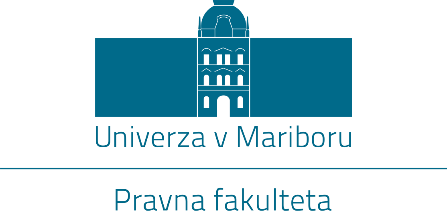 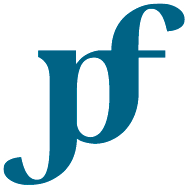 VLOGA ZA PODALJŠANJE VELJAVNOSTI TEME ZAKLJUČNEGA DELA
Podpisan-i/-a _____________________________________ študent/-ka Univerzitetnega študijskega programa 1. stopnje Pravo prosim za podaljšanje veljavnosti teme zaključnega dela z naslovom: ____________________________________________________________________________________________________________________________________________________________________________________, pod mentorstvom: ___________________________________.Zaključnega dela ne bom izdelal/-a v roku iz naslednjih utemeljenih razlogov:____________________________________________________________________________________________________________________________________________________________________________________. Datum: ______________________                                    Podpis kandidat-a/-ke: ______________________________PRILOGE:   fotokopija sklepa o potrditvi temePOTRDITEV PODALJŠANJA TEME ZAKLJUČNEGA DELANa podlagi 6. odstavka 7. člena Pravilnika o postopku priprave in zagovora zaključnega dela na študijskih programih prve in druge stopnje Univerze v Mariboru ter utemeljenih razlogov soglašam s podaljšanjem veljavnosti teme zaključnega dela za eno leto.Datum: _____________________                                                     Podpis mentor-ja/-ice: ___________________________